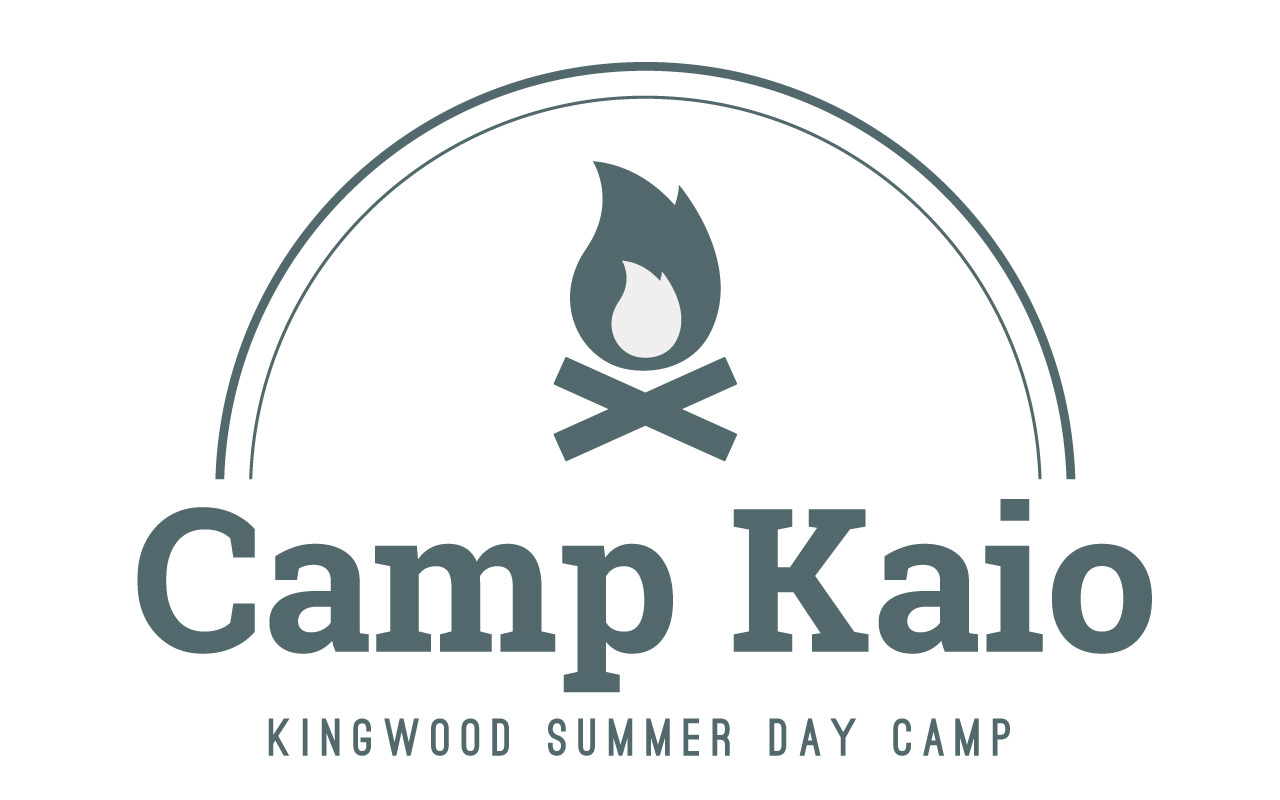 KAIO is the Biblical Greek word meaning “to ignite or light a fire.” To help ignite or light a fire for Jesus in the life of kids is the mission of Camp Kaio!  We want to light (kaio) the lamp and put it on a stand, not under a bowl, so that our “light will shine before others, that they may see your good deeds and glorify your Father in heaven.” (Matthew 5:14-16)In order to light that fire in our mini-campers, we will have Bible stories, songs, and crafts that will get them excited about the word of God.Kaio Mini Camp will begin on Sunday night, June 26, with orientation, dinner, and our Opening ceremony. Kaio Mini Camp will conclude Thursday at noon.  WHO: Mini-Campers must be at least 3 years old (potty trained or wearing pull-ups) and no older than rising Kindergarteners. Space is limited and will be on a first-come-first-served basis. Once the limit is reached, registration will be CLOSED. Payment is required to secure your spot.WHAT: Schedule will include a bible story, crafts, a snack, and FUN daily activities.  Teen counselors will assist adults in teaching and loving your children.WHERE: All activities will take place at Kingwood Church of Christ, 115 E. MTCS Road. Murfreesboro, TN. WHEN: Monday June 27 – Thursday June 30. Please do not drop off more than 10 minutes early and please pick up on time.  Drop off and pick up will take place at the set of double doors just past the playground when you turn into the first entrance to the building. Look for the Mini Kaio sign.  Drop off time is 9:00am and pick up time is 12:00 pm. We will have a daily snack (provided) but not eat lunch. COST: Early Bird registration is $25 - which includes all activities, supplies, snacks, and fees as well as a camp T-shirt. Everyone must pay for the entire week. To reserve your place and GUARANTEE A T-SHIRT, payment is due no later than Monday June 6. Payment is online at kingwoodkids.kingwoodcoc.org. After June 6, the fee will increase to $35 and a t-shirt is NOT guaranteed. Scholarships MAY be available for those who need it… must contact Melissa VanZant to discuss specific situations. CONTACT: Melissa VanZant - Email: kingwoodkids115@gmail.com                     Kingwood Phone: (615) 893-8618The REGISTRATION FORM is online at kingwoodcoc.org/kids-events Payment MUST be received to hold your spot.    *** Approximately one week before camp begins, you will receive a letter in the mail with more details regarding Orientation night. ***